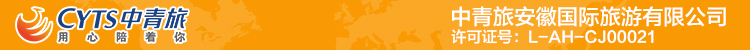 【宜品天府】行程单纯玩擦边行程安排费用说明自费点其他说明产品编号ZNZ20240001出发地合肥市目的地四川都江堰行程天数7去程交通飞机返程交通飞机参考航班参考航班：宜宾-合肥ZH8606 20:10-22:20参考航班：宜宾-合肥ZH8606 20:10-22:20参考航班：宜宾-合肥ZH8606 20:10-22:20参考航班：宜宾-合肥ZH8606 20:10-22:20参考航班：宜宾-合肥ZH8606 20:10-22:20产品亮点精华景点】： 精华景点】： 精华景点】： 精华景点】： 精华景点】： 产品介绍◤产品推荐理由◢◤产品推荐理由◢◤产品推荐理由◢◤产品推荐理由◢◤产品推荐理由◢D1D1行程详情合肥-宜宾参考航班：合肥-宜宾ZH8605 17:05-19:20用餐早餐：X     午餐：X     晚餐：X   住宿宜宾D2D2行程详情李庄古镇-都江堰-南桥夜景早餐后乘车前往【李庄古镇】位于四川省宜宾市李庄镇，固境内有一天然大石柱俗名“李庄”而得名，是长江边上的千年古镇。主要的景点有张家祠、禹王宫、九龙碑、东岳庙、魁星阁、旋螺殿、祖师殿、粟峰山庄、古街巷、四合院、老酒窖等。还有白肉、白糕、白酒等美食。 为仅有被冠以“中国”的历史文化名镇，位于宜宾市东郊、长江下游南岸的李庄古镇不仅是地理意义上的长江重要古镇，在有山有水的东方意境中浸润出一千四百余年有滋有味的川式生活，以“一花二黄三白”为标志的饮食文化影响深远；更因在乱世烽火里存续中国文脉，与重庆、成都、昆明齐名“四大抗战文化中心”之一。，之后乘车前往都江堰。【都江堰风景区】（游览时间2.5小时左右）都江堰位于四川省成都市都江堰市城西，坐落在成都平原西部的岷江上，始建于秦昭王末年（约公元前256～前251），是蜀郡太守李冰父子在前人鳖灵开凿的基础上组织修建的大型水利工程，由分水鱼嘴、飞沙堰、宝瓶口等部分组成，到战国秦昭王时期（公元前227年）蜀郡守李冰在岷江上修建的中华第一古堰-被列为“世界文化遗产”的都江堰水利工程：宝瓶口引水口,飞沙堰泄洪坝,后乘坐景区单程观光车到达观鱼嘴分水堤，过安澜索桥，隔着岷江内江观看在5.12地震中被损坏的秦堰楼、纪念李冰父子的二王庙，登玉垒阁扶梯观都江堰全景。用餐早餐：酒店早餐     午餐：团餐     晚餐：团餐   住宿都江堰D3D3行程详情都江堰-黄龙-九寨早餐后酒店出发，乘车途经映秀、汶川、叠溪海子、到达川主寺，午餐后，乘车前往素有人间瑶池美誉的【黄龙风景区】景区黄龙沟的数千个钙化彩池形态各异，流光泛彩，长达2500米的钙化硫是世界之最，沿途主要景点有洗身洞、金沙铺地、盆景池、黄龙洞、黄龙寺、石塔镇海、五彩池、转花玉池等，游览时请量力而行，一般游览时间约3-4小时。用餐早餐：酒店早餐     午餐：团餐     晚餐：团餐   住宿九寨D4D4行程详情九寨沟深度一日游早餐后，前往九寨沟景区，由导游为您统一购买发放门票后自行进入景区游览！换乘景区内环保观光车进入“童话世界”人间仙境的【九寨沟风景区】，游览时间 6-8 小时，集翠海、叠溪、彩林和藏族风情于一体，以其自成天成、美丽绝伦的自然风光而成为中国著名的风景名胜区。九寨沟的蓝天、白云、雪山、森林、尽融于瀑、河、滩、缀成一串串宛若从天而降的珍珠，构成了一个五彩斑斓、绚丽奇绝的瑶池玉盆，一个原始古朴、神奇梦幻的人间仙境一个不见纤尘、自然纯净的“童话世界”（特别申明：受 2017年 8.8 地震影响。日则沟部分景点受损，目前正在修复阶段无法游览，请提前知晓，具备条件后将陆续开放）。中餐不含，可在沟内自费享用自助餐或自带干粮，17:00 点左右请您根据导游预定时间提前出景区。晚上参加走进藏家欢乐颂。，可以体验藏族人现代的生活方式和饮食习惯，品尝藏家土火锅，了解藏族人今天的生活和性格特点。吃手抓肉、喝酥油茶、青稞酒，与藏族同胞一起跳篝火，载歌载舞，时间约 1 小时。用餐早餐：酒店早餐     午餐：X     晚餐：团餐   住宿九寨沟德尔塔D5D5行程详情九寨-特色藏寨-古羌城-成都早餐后之后前往【藏寨】（游览不低于 1 小时）。特色藏寨是为了解决少数民族地区建设和就业推出的原生态的特色村寨。在这里您可欣赏到藏传佛教文化中的壁画、经幡、白塔、玛尼石堆等艺术品，近距离了解具有浓厚高原特色的青稞棚及牛粪墙体，触碰韵味深厚、风味淳朴的藏族文化， 参观时请尊重少数民族地区的风俗习惯！午餐之后乘车前往茂县早餐后乘车前往参观【中国古羌城】，（游览时间约2小时），这里曾是一个与世隔绝的世外桃源，幢幢民居依山而上，沿袭了羌寨传统建筑风格，远古的图腾符号，质朴的民风民俗，都在述说着一个古老民族的沧桑历史。高耸入云的羌碉，婉转悠扬的羌笛，色彩绚丽的羌绣，热情奔放的羌族人，无不显示出其独特、浓郁的民族特点.用餐早餐：酒店早餐     午餐：团餐     晚餐：X   住宿成都D6D6行程详情成都-熊猫基地-乐山大佛-峨眉酒店享用早餐后，酒店早餐后前往【熊猫基地】位于成都北郊斧头山的成都大熊猫基地浏览，成都大熊猫繁育研究基地是国家AAAA 级景区是联合国环保最高奖“全球 500 佳”获得者，全国科普教育基地，全国青少年科技教育基地，博士后工作站和 国际科技合作示范基地，成都新十景之一。大熊猫基地是为拯救濒危野生动物大熊猫而建的具有世界水平的大熊猫繁育科研机构，可称为“熊猫之家”。参观大熊猫馆、蝴 蝶馆、小熊猫馆、大熊猫野外生活区、大熊猫产房等。，乘车出发前往乐山，游览【乐山大佛景区】又名凌云大佛。雕凿在岷江、青衣江和大渡河汇流处岩壁上，依岷江南岸凌云山栖霞峰临江峭壁凿造而成为弥勒佛坐像，通高71米 是唐摩岩造像的艺术精品之一，历时 90 年才告完成，是世界上最大的石刻弥勒佛坐像，国家 5A 级旅游景区，乐山大 佛素有“山是一尊佛·参拜，庄严雄伟，佛是一座山·仰视，气势崴嵬”之称。之后乘车前往峨眉山酒店入住酒店用餐早餐：酒店早餐     午餐：团餐     晚餐：团餐   住宿峨眉D7D7行程详情峨眉山-金顶-宜宾机场-合肥参考航班：宜宾-合肥ZH8606 20:10-22:20用餐早餐：酒店早餐     午餐：团餐     晚餐：X   住宿温馨的家费用包含含机票往返费用，大巴车费用，酒店费用，导游服务费用含机票往返费用，大巴车费用，酒店费用，导游服务费用含机票往返费用，大巴车费用，酒店费用，导游服务费用费用不包含不含景区门票费用不含景区门票费用不含景区门票费用项目类型描述停留时间参考价格景交观光车10，电瓶车15，耳麦5，玉垒阁扶梯40，自愿消费60 分钟¥ 380.00预订须知1.2022年10月01日开始，九寨沟景区开放区域：沟口经诺日朗瀑布至长海，扎如沟的扎如寺及日则沟的镜海。其中，长海、五彩池、镜海、诺日朗瀑布、树正群海、双龙海瀑布、扎如寺等景观原则上为步行游览区。具体游览方式听从随车讲解员安排。游客乘坐观光车游览，实行“公交车“运行模式，即游客在景区内可凭观光车票乘坐任意一辆观光车游览景点，直至游览结束。游览期间请遵循导游或随车人员的安排，请勿擅自离团。温馨提示为保障本线路产品的顺利成团，在您预订成交后，如无特殊原因，不可更改、取消，否则将按退团说明执行；  退改规则游客报名后因故不能参加本次旅游，可在出发前换人参团，再与旅行社重新签订合同；如果确认退团，游客须承担大小交通损失费，出发前 7 天内要求退团，还须赔偿旅行社业务预订损失费。如出发前3天内退。保险信息《中国公民国内旅游文明行为公约》